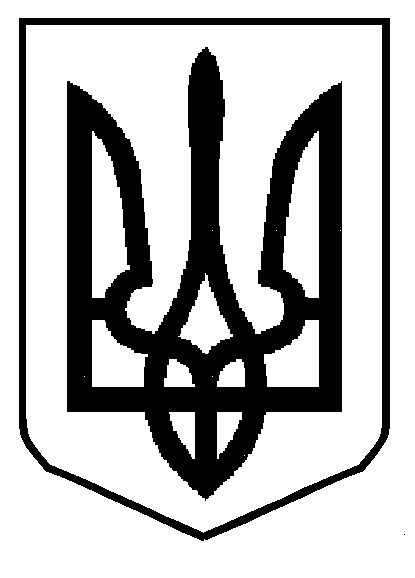        УКРАЇНАХОРОБРІВСЬКА ЗАГАЛЬНООСВІТНЯ ШКОЛА І-ІІІ СТУПЕНІВСОКАЛЬСЬКОЇ МІСЬКОЇ РАДИ ЛЬВІВСЬКОЇ ОБЛАСТІ80013, с. Хоробрів,  (03257) 5-76-17,  e- mail : osvitahorobriv@gmail.com код ЄДРПОУ 23946783Витяг з протоколу № 1засідання педагогічної  ради Хоробрівської ЗШ І-ІІІ ступеніввід  30.08.23. 	                   Порядок деннийПро ознайомлення зі списком вчителів, що атестуються у 2024 році Про затвердження складу атестаційної комісії І рівня Хоробрівської ЗШ І-ІІІ ступенів    Слухали :       Костюк Л.З.- директора школи ,яка оголосила список вчителів, що атестуються у 2024 році та ознайомила зі списком членів  атестаційної комісії І рівня Хоробрівської ЗШ І-ІІІ ступенів   Вирішили:      1.Атестувати у 2024 році таких вчителів:     Журавську В.Б., вчителя початкових класів, кваліфікаційна категорія – «спеціаліст першої категорії»     Барну О.О., вчителя початкових класів,   11 тарифний розряд     Шишку І.В., вчителя  української мови та літератури,  кваліфікаційна категорія – «спеціаліст першої категорії»     Ферка А.В., вчителя  трудового навчання,  кваліфікаційна категорія – «спеціаліст другої категорії»     2. Затвердити такий персональний склад атестаційної комісії І рівня  Хоробрівської ЗШ І-ІІІ ст.2.І. Костюк Л.З.- голова атестаційної комісії, директор школи2.2. Дейнека І.С.- заступник голови атестаційної комісії, заступник директора школи з НВР  2.3Шишка І.В.- секретар атестаційної комісії, педагог-організаторЧлени атестаційної комісії: 2.4.Самчук Т.М. – вчитель початкових класів  голова ШМО вчителів початкових класів2.5. Щепаняк М.Б.- вчитель географії, голова ШМО вчителів  природничо-математичного циклу, голова ПК;2.6.  Царинська Г.С.- вчитель біології , голова   ШМО  класних керівників;2.7. Билень В.Б. – вчитель зарубіжної літератури,голова ШМО вчителів суспільно-гуманітарного циклу                          Голова педради:                          Л.З.Костюк                                   Секретар :                           І.В.Шишка